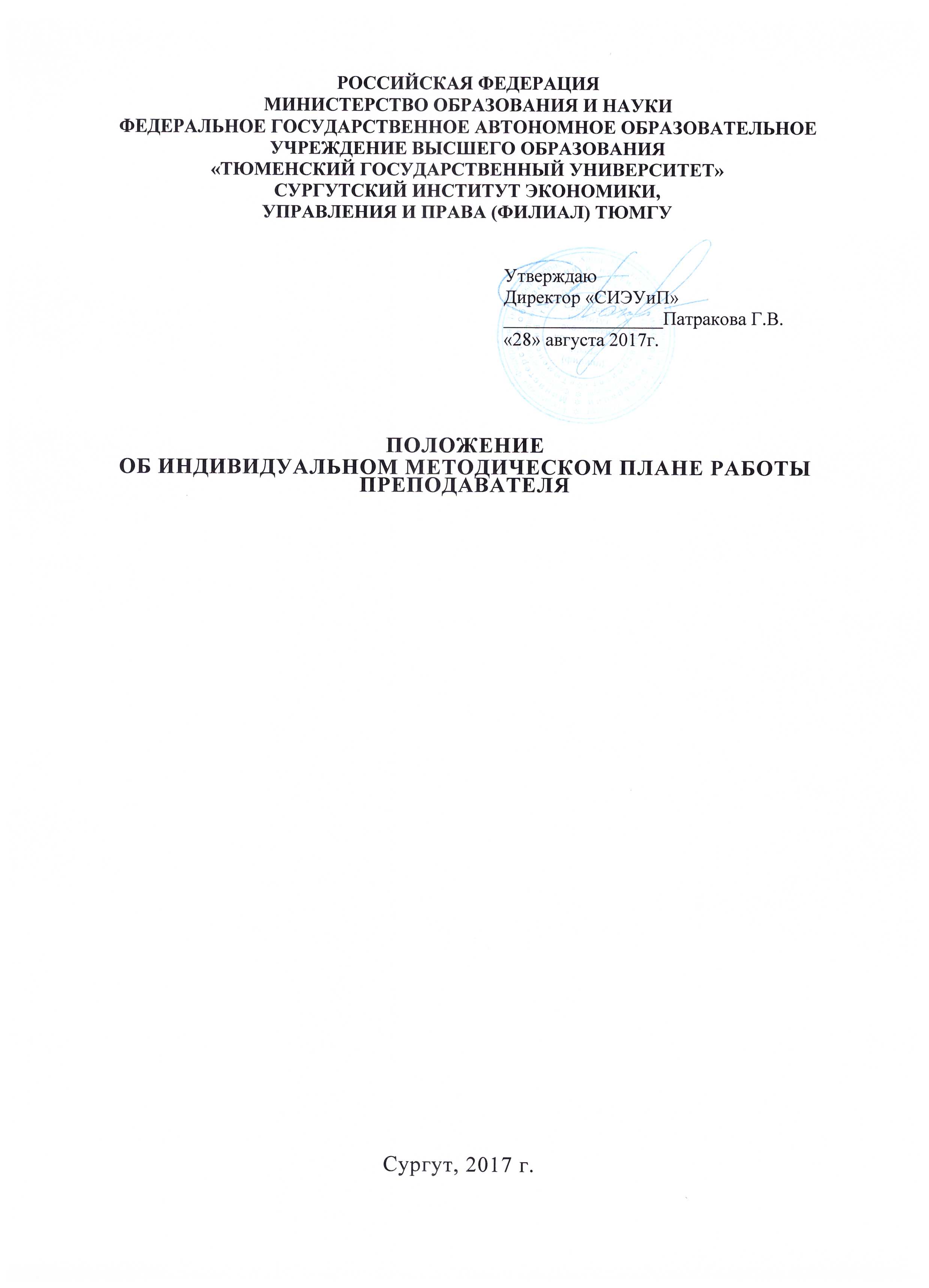 I. ОБЩИЕ ПОЛОЖЕНИЯ Настоящее Положение распространяется на сферу организации учебно-методической деятельности колледжа, планирования и контроля всех видов деятельности преподавателей, предусмотренных должностными обязанностями, трудовым договором и планами работы предметных (цикловых) комиссий, включает мероприятия по повышению квалификации, регламентирует порядок оформления и утверждения индивидуальных планов работы преподавателей Сургутского института экономики, управления и права.           Индивидуальный план работы (далее - План) преподавателя является основным документом определяющим объем и содержание, формы и методы работы преподавателя на очередной учебный год и служит источником сведений об его учебно-методической, организационно - методической деятельности.Содержание индивидуального плана работы преподавателя должно отражать работу над методической темой, цели и задачи деятельности предметной (цикловой) комиссии и колледжа в целом, с целью достижения качественных и количественных характеристик, соответствующих лицензионным показателям и требованиям, улучшающим показатели колледжа.Индивидуальный план работы составляется непосредственно преподавателем на учебный год в целях рациональной организации учебных занятийПОРЯДОК ОФОРМЛЕНИЯ МЕТОДИЧЕСКОГО ИНДИВИДУАЛЬНОГО ПЛАНАРАБОТЫ ПРЕПОДАВАТЕЛЯСодержание индивидуального плана работы преподавателя должно быть ориентировано на повышение качества подготовки специалистов среднего звена, совершенствование педагогической, а также специальной подготовки преподавателя.Для обоснования запланированного времени на выполнение учебной работы необходимо указывать соответствующие количественные показатели нагрузки (число учебных групп, количество часов).Индивидуальный план работы должен быть оформлен надлежащим образом. План хранится у преподавателя в течение учебного года.Индивидуальный план состоит из титульного листа, семи разделов, размещенных на листах формата А 4 книжного типа (Приложение 1).На титульном листе указываются следующие данные: полное наименование образовательного учреждения, название документа, фамилия, имя и отчество преподавателя, учебный год. Имеются реквизиты об утверждении заместителем директора по УР и реквизиты о рассмотрении и одобрении Плана на предметной (цикловой) комиссии (№ протокола, дата).Индивидуальный	план преподавателя содержит следующие разделы:«Общие сведения о преподавателе»В разделе указываются следующие сведения: образование, сведения о специальности, ученой степени (при наличии таковой), звании, стаже педагогической работы.«Учебная нагрузка»В разделе приводятся сведения о преподаваемых дисциплинах с указанием специальности, курса, учебных групп.«Учебно-организационная и учебно-методическая работа»В подразделе «Учебно-организационная работа» приводятся сведения о планировании, участии и выступлениях преподавателя с докладами на педагогических советах, заседаниях предметной (цикловой) комиссий, изучение содержания планово-нормативных документов (ФГОС СПО, учебных планов, примерных, рабочих программ и т.п.), новых учебников и учебных пособий, овладение инновационными педагогическими методиками и технологиями обучения, анализ успеваемости по преподаваемой дисциплине (общая, качественная, средний балл и т.д.). Подраздел «Учебно-методическая работа» отражает разработку методических материалов (рабочих программ, методических рекомендаций, открытых уроков и т.д.), написание учебных пособий, создание учебно-методических комплексов (УМК) по преподаваемым дисциплинам, МДК, ПМ, разработку УМК в электронном виде, составление дидактических материалов и материалов к промежуточной аттестации,«Научно-методическая работа»Раздел отражает написание, издание, а также научное редактирование и рецензирование учебников, учебных пособий, научно-методических статей и докладов, участие в научнопрактических конференциях, семинарах, руководство проектной деятельностью студентов и т.д.«Изучение, обобщение и распространение педагогического опыта работы»Пятый раздел включает обобщение и распространение личного педагогического опыта, посещение и проведение открытых занятий, школы педагогического мастерства, взаимопосещения занятий, участие в конкурсах, разработка и внедрение новых образовательных и педагогических технологий. Изучение вопросов педагогики, психологии (указать литературу). Углубление знаний по специальности:	изучение литературы поспециальности (указать литературу), научно-технической информации (указать литературу).«Повышение квалификации»В шестом разделе отражены сведения об обучении на курсах повышения квалификации, в аспирантуре с указанием темы исследования, соискательство, курсы дополнительного образования, стажировки.ПОРЯДОК УТВЕРЖДЕНИЯ, ХРАНЕНИЯ И ВЕДЕНИЯ ИНДИВИДУАЛЬНОГО ПЛАНА РАБОТЫ ПРЕПОДАВАТЕЛЯИндивидуальный план работы преподавателя рассматривается на заседании предметной (цикловой) комиссии и утверждается заместителем директора по УР.Индивидуальные планы работы преподавателя на очередной учебный год составляются и утверждаются до 15 сентября.Представленный на утверждение план не должен содержать исправлений.Один экземпляр, утвержденного индивидуального плана работы преподавателя хранится в документах председателя предметной (цикловой) комиссии, другой - у преподавателя для осуществления планомерной учебно-методической деятельности.На председателя предметной (цикловой) комиссии возлагается ответственность за сохранность индивидуальных планов всех преподавателей комиссии. Срок хранения индивидуальных планов преподавателей - 1 год.В конце Плана преподаватель вносит дополнения, изменения. План подтверждается подписью преподавателя. При необходимости (отсутствие свободного места, большом количестве информации и пр.) преподаватель имеет право вставлять в свой План дополнительные листы (вкладки). При этом на вкладке делается надпись с обозначением раздела, к которому относится данная информация. Все дополнения, изменения, вносимые преподавателем, должны дублироваться в планах преподавателя, хранящихся у председателя предметной (цикловой) комиссии.План индивидуальной работы представляется в печатном виде.Отметка о выполнении индивидуального плана, проверке, контроле и заключении заполняется вручную.КОНТРОЛЬ ЗА ИСПОЛНЕНИЕМ ИНДИВИДУАЛЬНОГО ПЛАНА РАБОТЫ ПРЕПОДАВАТЕЛЯВыполнение преподавателем его индивидуального плана работы контролируется заместителем директора по УР, методистом, председателем предметной (цикловой) комиссией не реже 1 раза в семестр.По требованию заместителя директора по УР, методиста, председателя предметной (цикловой) комиссии преподаватель обязан в любой момент представить отчет о текущем состоянии выполнения своего индивидуального плана.По окончании текущего семестра на заседании предметной (цикловой) комиссии заслушивается и обсуждается отчет преподавателя о выполнении им плана работы за семестр или за весь учебный год в целом. Поясняются причины невыполнения или частичного невыполнения.Заключение по отчету преподавателя вносится в протокол заседания предметной (цикловой) комиссии и в экземпляр индивидуального плана работы, хранящийся у председателя предметной (цикловой) комиссии. Заключение подписывается заведующим кафедрой.